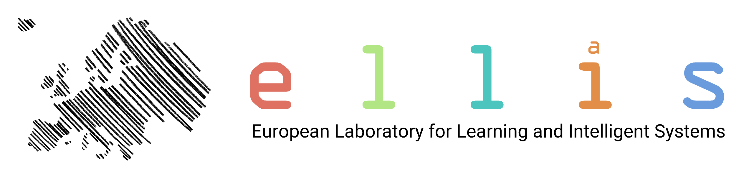 NOMINATION FORMThis nomination form is for the ELLIS PhD and Postdoc Program’s Academic Track. ELLIS fellows, scholars, or unit faculty may nominate PhD students or postdocs currently working with them to the ELLIS PhD and Postdoc Program using this form. The candidate and two advisors should also complete and sign the Letter of Intent (pp. 3-5). Note that only the faculty advising the candidate can submit the nomination, which they can do by emailing the completed and signed form to phd@ellis.eu, with the subject line: Nomination - [candidate’s name].Please be sure to review the requirements for nomination on the last page. The ELLIS PhD and Post-doc Committee and PhD Coordination Office will review the nomination; a decision can be expected within two weeks.PhD student / postdocFull citation of the first-author publication, and official link to the publication (e.g. DOI)Title of the PhD/postdoc projectAbstract of the PhD/postdoc project (5-20 sentences)Primary advisorSecondary advisorLETTER OF INTENTThe primary advisor, the secondary advisor and the PhD student/postdoc agree to the terms of the ELLIS PhD and Postdoc Program.TermsFunding planSpecifies tentatively who funds the PhD student/postdoc during which period of time.Exchange timelineSpecifies tentatively when the PhD student/postdoc will visit the exchange partner.Graduation plan (PhD students only)Specifies the institution from which a degree shall be obtained and the tentative date.Admission to the ELLIS PhD and Postdoc ProgramAfter (1) signing this Letter of Intent and (2) being approved by the ELLIS PhD and Postdoc Committee, the PhD student/postdoc will be officially admitted to the ELLIS PhD and Postdoc Program and will be listed on the website as an ‘ELLIS PhD Student’ or ‘ELLIS Postdoc’. ELLIS has the right to retract the title ‘ELLIS PhD Student’ or ‘ELLIS Postdoc’ in case the conditions are not fulfilled.During their PhD or postdoc, candidates are expected to fulfill the following basic requirements:The PhD student or postdoc must publish at least one first-author paper in a top-tier venue in machine learning-driven fields: NeurIPS, ICML, ICLR, JMLR, CVPR, ICCV, ECCV, IJCV, PAMI, RSS, CoRL, ACL, EMNLP, KDD, AAAI, IJCAI, COLT, UAI, AAMAS, AISTATS, TACL, SIGIR, WSDM, or Web Conference (not including workshops). Note that the list of journals and conferences may be extended by the ELLIS Board in the future.The PhD student must visit an ELLIS fellow/scholar/member (co-advisor) in another country for min. 6 months.After obtaining their PhD or completing their postdoc appointment, candidates who have fulfilled the basic requirements of the ELLIS PhD and Postdoc Program’s Academic Track will receive an ELLIS certificate and be listed on the Alumni page as ELLIS graduates. If the basic requirements have not been fulfilled upon graduation or completion of the appointment, the ELLIS PhD and Postdoc Committee will not award the ELLIS certificate and the student will not be listed as an ELLIS graduate.Privacy statementPlease check the boxes below to confirm that you have read the ELLIS data privacy statement at http: //ellis.eu/privacy and accept it.SignaturesThis Letter of Intent is not legally binding and does not overrule applicable regulations of degree-granting institutions. It is in addition to any requirements or contracts the student has to fulfill (i.e., the employment contracts by the hosting institutions, etc.).NameEmailPersonal websiteGender (optional)Nationality (optional)PhD or postdocInstitutionCountryProject dates(beginning (dd/mm/yyyy) and end (dd/mm/yyyy) of the PhD/postdoc)Exchange dates(beginning (dd/mm/yyyy) and end (dd/mm/yyyy) of the exchange)NameEmailInstitutionCountryRole in ELLIS(Fellow, Scholar, Member)NameEmailInstitutionCountryRole in ELLIS(Fellow, Scholar, Member)NameInstitutionPhD student/postdocPrimary advisorSecondary advisorThe advisors agree to provide funding for the PhD student (min. 3 years overall) / the postdoc (min. 2 years overall) according to the funding plan below.The advisors agree to provide funding for the PhD student (min. 3 years overall) / the postdoc (min. 2 years overall) according to the funding plan below.All parties agree on the tentative exchange timeline below.All parties agree on the tentative exchange timeline below.All parties agree on the graduation plan below.All parties agree on the graduation plan below.It is expected that PhD students and postdocs in the program will publish results of their research in top-tier venues in machine learning-driven fields.It is expected that PhD students and postdocs in the program will publish results of their research in top-tier venues in machine learning-driven fields.It is expected that Intellectual Property (IP) generated during the research project will be arranged between the host and the exchange institution. The ELLIS Society does not claim any IP.It is expected that Intellectual Property (IP) generated during the research project will be arranged between the host and the exchange institution. The ELLIS Society does not claim any IP.The PhD student/postdoc agrees to visit the secondary advisor (exchange partner) for a period of min. 6 months. The partitioning of this time is flexible.The PhD student/postdoc agrees to visit the secondary advisor (exchange partner) for a period of min. 6 months. The partitioning of this time is flexible.The secondary advisor (exchange partner) agrees to host the PhD student/postdoc for min. 6 months at his/her institution and provides all necessary work equipment.The secondary advisor (exchange partner) agrees to host the PhD student/postdoc for min. 6 months at his/her institution and provides all necessary work equipment.PhD student/postdocI have read the data privacy statement and confirm that I accept it. I have read the data privacy statement and confirm that I accept it. Primary advisorI have read the data privacy statement and confirm that I accept it.I have read the data privacy statement and confirm that I accept it.Secondary advisorI have read the data privacy statement and confirm that I accept it.I have read the data privacy statement and confirm that I accept it.SignatoryPhD student/postdocPrimary advisorSecondary advisorDateSignatureNOMINATION REQUIREMENTSELLIS fellows, scholars or unit faculty may nominate PhD students or postdocs who are working with them to become ELLIS PhD students or postdocs in the academic or industry track. In order to become an ELLIS PhD student or postdoc, the following requirements must be fulfilled:The candidate – The PhD student/postdoc must have published at least one first-author paper in a top-tier venue in machine learning-driven fields: NeurIPS, ICML, ICLR, JMLR, CVPR, ICCV, ECCV, IJCV, PAMI, RSS, CoRL, ACL, EMNLP, KDD, AAAI, IJCAI, COLT, UAI, AAMAS, AISTATS, TACL, SIGIR, WSDM, or Web Conference (not including workshops). The ELLIS Board decides on the list of conferences. Suggestions for new conferences or journals are welcome at info@ellis.eu but should be accompanied by arguments why they should be included; new suggestions will be reviewed twice a year.The advisors – Students in the program are co-supervised by 1 ELLIS fellow/scholar and 1 ELLIS fellow/scholar/member(*), both based in Europe. You can find the respective lists at ellis.eu/fellows and ellis.eu/members.(*) Supervision by two ELLIS members (who are not fellows/scholars) is not possible, unless one of the members belongs to the unit faculty. This entails that: (i) the person is an ELLIS member and belongs to an ELLIS unit; (ii) the person is entitled to supervise PhD students at the respective institution; (iii) the person is appointed by a Unit Director to participate in the central recruiting/nomination process.(*) Industry Track – Membership exception: Industry representatives may become Industry Track advisors if they are not ELLIS fellows, scholars or members so long as they have already published a paper together with the applying student as a result of their collaboration, in a top-tier venue in machine learning or related sub-fields (see list supra).Degree (for PhD students) – The degree must come from a European institution.Activity – Each track has specific exchange or time-sharing requirements (see below). In addition, it is expected that students will publish the results of their research in top-tier venues in machine learning-driven fields. Intellectual Property (IP) that is generated during the research project will be arranged between the host and the exchange institution. The ELLIS Society does not claim any IP.Additional requirements specific to the Academic TrackInternational exchange: The PhD student/postdoc must visit an ELLIS fellow/scholar/member (co-advisor) in another European* country for min. 6 months.Location: The two institutions must be located in different European* countries. (*Exception: In the Academic Track, the co-advisor can be based outside of Europe, but must in that case be an ELLIS fellow or scholar.)